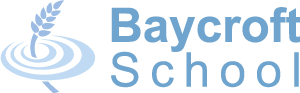 Careers Education, Information and Guidance StatementStudents All students at Baycroft School will:Take part in a careers education programme in Year 7 to 11 that will help them to:. Understand their education, training, employment and other progression routes.. Develop the skills that they need to actively seek out opportunities and manage their own     personal development and career choices.. Know how to access and use career related information and know where support and guidance is available.Have access to, and support with using, careers information that is:. easy to navigate and use, clearly signposted and accessible.. up-to-date with current employment and education trends and opportunities.. realistic and achievable in line with learning capabilities, designed to ensure success in securing a fulfilling and meaningful pathway into adulthood.Obtain careers guidance that is:. Impartial and focused on individual needs.. Confidential and provided by people with relevant training and expertise.. Supportive of equal opportunities and fit for purpose.Parents and CarersAll parents and carers can expect to:. Discuss their children’s progress and future prospects.. Have access to Tutors, subject teachers and careers specialists during Post-16 Transition and Option Open Evening events, in additional to Annual Reviews and Parent Consultation Days.. Receive invitations to careers information events and have the opportunity to give feedback.. Are encouraged to access Talking Futures – It is widely recognised that parents and carers are the most influential force in a young person’s career and education decisions.  Talking Futures is a suite of resources to help parents have constructive careers and education conversations.